          	Nr porady ……….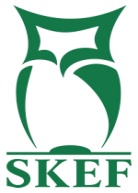                                                                                                         ……………………………                                                                                                                                    / miejscowość, data /IMIONA i NAZWISKO: ………………………………………………………………………PESEL ……………………… WIEK…...........  STAN CYWILNY …………………………ADRES: ……………………………………………………………………………………….TEL.KONTAKTOWY :……………….…… E - MAIL …………………………………….FORMA ZATRUDNIENIA *: umowa o pracę na czas nieokreślony / umowa o pracę na czas określony / umowa zlecenia / umowa o dzieło / emerytura / renta/ inne: .……………………..WYNAGRODZENIE NETTO: (średnia z ostatnich 3 miesięcy):……………………………………MIESZKANIE *: spółdzielcze prawo do lokalu – własnościowe / spółdzielcze prawo do lokalu – lokatorskie / własność hipoteczna mieszkania / własność domu / mieszkanie komunalne / umowa użyczenia / umowa najmuWARTOŚĆ NIERUCHOMOŚCI:…………………………………………………………….ILOŚĆ OSÓB NA UTRZYMANIU: ……………… CZYNSZ, MEDIA: …………………….IMIONA I NAZWISKO: ………………………….……….…………………………………..FORMA ZATRUDNIENIA *: umowa o pracę na czas nieokreślony / umowa o pracę na czas określony / umowa zlecenia / umowa o dzieło / emerytura / renta inne: .……………………..WYNAGRODZENIE NETTO (średnia z ostatnich 3 miesięcy):……………………………………USTRÓJ MAJĄTKOWY MAŁŻONKÓW (wspólność majątkowa, rozdzielność majątkowa)Aktualne zobowiązania konsumenta i jego współmałżonka wobec skok, banków, innych instytucji finansowych z tytułu zaciągniętych kredytów lub pożyczek Aktualne  zobowiązania konsumenta i jego współmałżonka wobec osób fizycznych (alimenty, umowa pożyczki, inne) i osób prawnych (spółdzielni mieszkaniowych, zakładu energetycznego, sądu, urzędu skarbowego, ZUS)Czy konsument posiada zajęcia egzekucyjne * :  tak / nieCzy umowy kredytowe zostały wypowiedziane * : tak / nieCzy umowy kredytowe zostały skierowane do działów windykacji* : tak / nieZ jakiego źródła konsument dowiedział się o działalności ODFiK: …………….……………...Oświadczam, że wszystkie przedstawione powyżej informacje i dane są zgodne z stanem faktycznym i w pełni oddają stan mojego zadłużenia.„Wyrażam zgodę na przetwarzanie moich danych osobowych dla celów korespondencyjnych z Ośrodkiem Doradztwa Finansowego i Konsumenckiego, oraz wewnętrznej sprawozdawczości, zgodnie z Ustawą z dn. 29.08.1997 o ochronie danych osobowych ( Dz.U. z 2002 nr 101 poz.926 ze zmianami)”.……………………………………….                           ………………………………………..        / miejscowość i data /	/ czytelny podpis składającego formularz /Lp.Nazwa instytucji Zabezpieczenie zobowiązaniaKwota zobowiązania pozostała do spłatywysokość ratyzobowiązaniaData wygaśnięcia zobowiązaniaStatus( regulowane na bieżąco, opóźnienia w spłacie, windykacja, ugoda, egzekucja komornicza…)1.2.3.4.5.Łączna kwota zadłużenia  ………..…..  Słownie:…………………………………………….…………………………..….…………………Łączna kwota zadłużenia  ………..…..  Słownie:…………………………………………….…………………………..….…………………Łączna kwota zadłużenia  ………..…..  Słownie:…………………………………………….…………………………..….…………………Łączna kwota zadłużenia  ………..…..  Słownie:…………………………………………….…………………………..….…………………Łączna kwota zadłużenia  ………..…..  Słownie:…………………………………………….…………………………..….…………………Łączna kwota zadłużenia  ………..…..  Słownie:…………………………………………….…………………………..….…………………Łączna kwota zadłużenia  ………..…..  Słownie:…………………………………………….…………………………..….…………………Lp.Imię i nazwisko lubnazwa wierzycielakwota wierzytelności Źródło wierzytelnościustalenia z wierzycielami co do spłaty1.2.